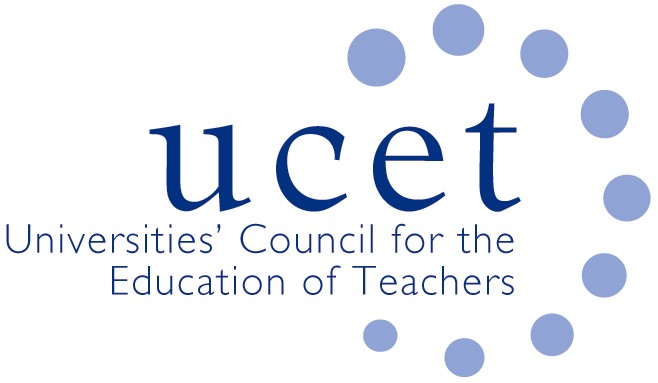 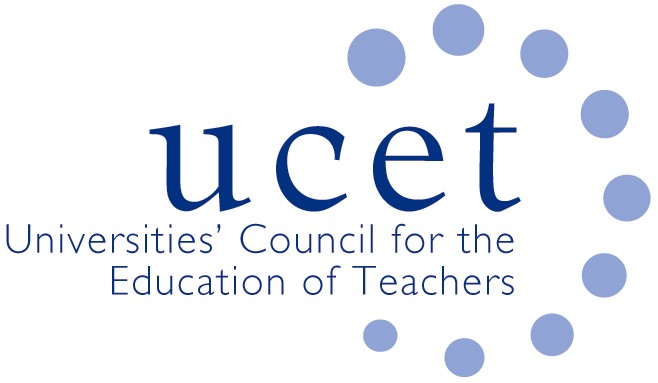 Agenda for the meeting of the UCET Research and International Forum, 1pm, Tuesday 17 January 2023, via zoomThere will be a morning symposium beginning at 10.30am and ending at 12.30pm. The topic will be shaping the research agenda for ITE. If you would like to attend the symposium and have not yet registered, please contact m.fincher@ucet.ac.uk. Welcome & introductionsMinutes & matters arisingUCET updatesFeedback from morning symposiaTopics for future symposiaEqualities issues: feedback from equalities sub-groupanti-racism frameworkIBTE group updateITE Market Review updateUCET ‘Golden thread or gilded cage’ CPD paperInternational issues: Travel scholarship invitationsFeedback from forum members on international activitiesUCET issues:Review of UCET strategy and organisationUCET December newsletterAOBDate of next meeting: 9 May 2023 (via zoom)
Background papersMinutes of the previous meetingAnti-racism ITE frameworkMarket Review Stage 2 documentationMarket Review ITE partnerships paperUCET ‘Golden thread or gilded cage’ paperUCET December newsletter